SAMPLE THANK YOU EMAIL FOLLOWING AN INTERVIEW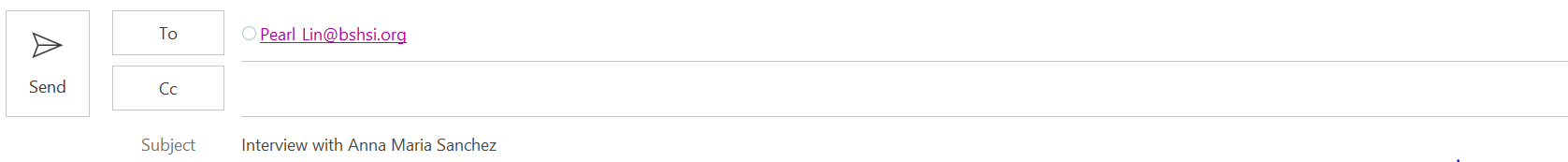 Dear Mrs. Lin,Thank you very much for taking time to interview me for the nursing position on your unit. It was so nice to meet you and Andrea, the Clinical Care Lead. I appreciate all the time you spent explaining how orientation and scheduling takes place in the Telemetry Unit. I was impressed by how well your nurses appear to work together, and I can tell that you are very dedicated to making sure your nurses know that they have your support.I believe I would be an asset to your staff because of my 2 years of experience as a Patient Care Tech on the Cardiac Stepdown Unit and also due to my 3 years of working in a busy, family-style restaurant. In both roles, I learned to work quickly as priorities changed, manage stress, and complete my tasks accurately.I hope to hear from you soon regarding the outcome of your interviews. Thank you again for taking time to speak with me.Sincerely, Anna Maria Sanchez StudentBon Secours Memorial College of Nursing 